THE THRIVING QUOTIENTTMThank you for agreeing to complete this survey on student success.  This survey will take about 15-20 minutes to complete.  By submitting the completed survey electronically, you are granting us permission to use your results in our research study.  No individual information will ever be reported or released from this survey; only the researchers will see individual data and only grouped data will ever be reported.Please rate your agreement with each of the items by using a 1 to 6 scale, with 1 indicating “strongly disagree” and 6 indicating “strongly agree.” 									SD			SA             I feel as though I am learning things in my classes 		1     2     3     4     5     6that are worthwhile to me as a person.I can usually find ways of applying what I'm learning in 	1     2     3     4     5     6class to something else in my life.I am confident I will reach my educational goals.		1     2     3     4     5     6I find myself thinking about what I'm learning in 		1     2     3     4     5     6class even when I'm not in class.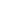 Even if assignments are not interesting to me, I find a way 	1     2     3     4     5     6to keep working at them until they are done well.I feel energized by the ideas I am learning in most 		1     2     3     4     5     6of my classes.I know how to apply my strengths to achieve academic 	1     2     3     4     5     6success.I am good at juggling all the demands of college life.		1     2     3     4     5     6	Other people would say I’m a hard worker. 			1     2     3     4     5     6Now please think about your life RIGHT NOW – this week—as a college student on this campus as you answer these next questions.I feel like I belong here.Other people seem to make friends more easily than I do.	1     2     3     4     5     6Being a student here fills an important need in my life.	1     2     3     4     5     6I spend time making a difference in other people’s lives.	1     2     3     4     5     6I feel proud of the college or university I attend.		1     2     3     4     5     6I don’t have as many close friends as I wish I had. 		1     2     3     4     5     6There is a strong sense of community on this campus.	1     2     3     4     5     6I value interacting with people whose viewpoints are 		1     2     3     4     5     6different from my own. I feel like my friends really care about me.			1     2     3     4     5     6I know I can make a difference in my community.		1     2     3     4     5     6It is important to become aware of the perspectives of 	1     2     3     4     5     6individuals from different backgrounds.I feel content with the kinds of friendships I currently have.	1     2     3     4     5     6My spiritual or religious beliefs provide me with a sense 	1     2     3     4     5     6of strength when life is difficult.When I’m faced with a problem in my life, I can usually 	1     2     3     4     5     6think of several ways to solve it. My perspective on life is that I tend to see the glass as	1     2     3     4     5     6“half full” rather than “half empty.”My spiritual or religious beliefs give meaning/purpose 	1     2     3     4     5     6to my life.It’s hard to make friends on this campus.			1     2     3     4     5     6It’s important for me to make a contribution to my 		1     2     3     4     5     6community.I look for the best in situations, even when things seem 	1     2     3     4     5     6hopeless.My knowledge or opinions have been influenced or changed 	1     2     3     4     5     6by becoming more aware of the perspectives of individuals from different backgrounds.I often feel lonely because I have few close friends with 	1     2     3     4     5     6whom to share my concerns.My spiritual or religious beliefs are the foundation of my 	1     2     3     4     5     6approach to life.I am confident that the amount of money I’m paying for 	1     2     3     4     5     6college is worth it in the long run.I intend to re-enroll at this institution next year.		1     2     3     4     5     6I intend to graduate from this institution.			1     2     3     4     5     6	Given my current goals, this institution is a good fit for me.	1     2     3     4     5     6If I had it to do over again, I would choose a different 	1     2     3     4     5     6university to attend.I really enjoy being a student here.				1     2     3     4     5     6Overall, the actions of faculty, staff, and administrators	1     2     3     4     5     6on this campus are consistent with the mission of theinstitution.My experiences on campus so far have met my 		1     2     3     4     5     6expectations.This institution was accurately portrayed during the		1     2     3     4     5     6admissions process.To what extent has each of the following changed during your time on this campus?  Please rate each item by using a 1 to 6 scale, with 1 indicating “significantly decreased” and 6 indicating “significantly increased.”									SD			SI My ability to discern God’s leading in my life.		1     2     3     4     5     6 My participation in personal times of Bible study.		1     2     3     4     5     6 My repentance in response to my own sin.			1     2     3     4     5     6	     My commitment to serve others.				1     2     3     4     5     6 My ability to integrate my faith into daily life decisions.	1     2     3     4     5     6 My commitment to involvement in Christian community, 	1     2     3     4     5     6such as the local church. My quality of relationships with others.			1     2     3     4     5     6 My participation in personal times of prayer.			1     2     3     4     5     6 My commitment to a biblical worldview.			1     2     3     4     5     6 My ability to share my faith with others.			1     2     3     4     5     6 My compassion for people in need.				1     2     3     4     5     6 My ability to live out Christian faith in a pluralistic world.	1     2     3     4     5     6 My ability to relate to those who are different from me.	1     2     3     4     5     6		How often do you participate in the following: 							Never			             FrequentlyCampus organizations				1	2	3	4	5	6Campus events or activities				1	2	3	4	5	6Community service					1	2	3	4	5	6Religious services or activities (not			1	2	3	4	5	6 including required chapel)Campus ethnic organizations (such as 		1	2	3	4	5	6  Black Student Association)How often this year have you:Met with your academic advisor			1	2	3	4	5	6Discussed career or grad school plans with		1	2	3	4	5	6 facultyDiscussed academic issues with faculty		1	2	3	4	5	6Interacted socially with faculty outside of class	1	2	3	4	5	6Please rate your satisfaction with each of the following: 									Very			Very								Dissatisfied		    SatisfiedThe amount you are learning in your classes.			1     2     3     4     5     6Your overall experiences at this university.				1     2     3     4     5     6The amount of contact you have had with faculty this		1     2     3     4     5     6  year.The academic advising you have received this year.		1     2     3     4     5     6The kinds of interaction you have with other students on this 	1     2     3     4     5     6  campus this year.The quality of the interaction you have with faculty on this 	1     2     3     4     5     6  campus so far this year.The interactions you have had this year with students		1     2     3     4     5     6  of different ethnic backgrounds.Faculty sensitivity to the needs of diverse students.		1     2     3     4     5     6Faculty encouragement for students to contribute			1     2     3     4     5     6 different perspectives in class discussions.The degree to which faculty include diverse perspectives		1     2     3     4     5     6 in the curriculum.The amount of financial aid you have received.			1     2     3     4     5     6Finally, please tell us a little about yourself.  Your answers will be grouped with those of other students to help us understand our students better.  No individual information will be reported for any reason.Did either of your parents attend college?  ___ yes ___ noGender:  ___ female   ___ male     Age:  __ 17 or younger  __ 18-20  __ 21-23  __ 24-26  __ 27-30  __ 31-34  __ 35-38__ 39-42 __43-46  __ 47-50  __ over 50Class Level: ___ First-year  __ Sophomore __ Junior __ Senior __ OtherHow would you describe your grades in high school?__ mostly A’s__ mostly A’s and B’s__ mostly B’s__ mostly B’s and C’s__ mostly C’s__ below a C averageWhat is the HIGHEST degree you intend to pursue in your lifetime? __ none   __ bachelor’s __ teaching credential __ master’s degree__ doctorate     __ medical or law degree     __ other graduate degree (specify)What is your best guess about your household income level?__ less than $30,000 a year__ $30,000 to $59,999__ $60,000 to $89,999__ $90,000 to 119,999__ $120,000 and overDo you live on campus? ___ yes  ___ no Do you work for pay?  __ no  __ on campus  __ off campus  __  both on and off campusHow many hours per week do you work for pay?  __Collecting information about race and ethnicity assists colleges to understand the varying needs of students on campus. How do you identify your racial or ethnic family background? __African-American / Black__American Indian / Alaskan Native__Asian-American/Asian/Native Hawaiian/Pacific Islander__White__Latino / Hispanic __Multiethnic__Other (specify:___)__Prefer not to respondAre you an international student?  __ yes  __ noWhen you chose to enroll in this institution, was it your first choice? __ yes  __ noHow sure are you of your major?__ Very Unsure __ Unsure__ Somewhat Unsure  __ Somewhat Sure  __ Sure __ Very SureConsidering the financial aid you’ve received and the money you and your family have, how much difficulty have you had so far in paying for your school expenses?__ no difficulty__ a little difficulty__ some difficulty__ a fair amount of difficulty__ great difficultyHow would you describe your grades in college so far? __ mostly A’s__ mostly A’s and B’s__ mostly B’s__ mostly B’s and C’s__ mostly C’s__ below a C averageWe are interested in what helps students thrive in college.  Thriving is defined as getting the most out of your college experience, so that you are intellectually, socially, and psychologically engaged and enjoying the college experience.  Given that definition, to what extent do you think you are THRIVING as a college student this semester?__ not even surviving__ barely surviving__ surviving__ somewhat thriving__ thriving most of the time__ consistently thrivingWhat has happened this semester that has led to your perception of whether you are thriving or not?Optional:  student ID or email address for follow-up (this will be up to each institution)